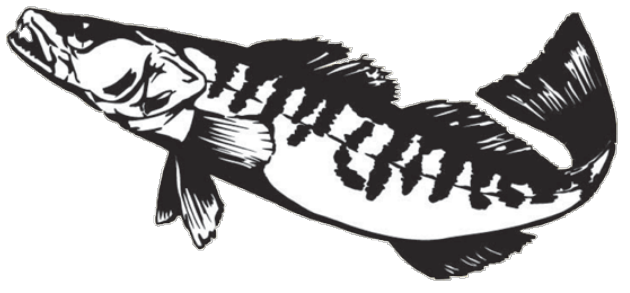 Intern reglement VZW ’ t Snoekbaarsje * –----------------------------------------------------------------------------------------------------------------------Artikel 1Door het lidmaatschap verbinden alle leden zich ertoe de statuten, de reglementen en de beslissingen van de vereniging na te leven eveneens als het algemeen politiereglement gemeente Kinrooi.Artikel 2 De voorzieningen van de club dienen om de clubleden de mogelijkheid te geven om zich met hun visvaartuig op het water te begeven. Deze vaartuigen dienen uitgerust te zijn met de wettelijk bepaalde uitrusting (reddingsvesten, brandblusser, anker, toeter,…)Artikel 3De vaartuigen mogen uitsluitend gebruikt worden om te vissen en moeten voorzien zijn van een sticker die jaarlijks uitgereikt wordt door Marec. Deze sticker dient aangebracht te worden op de spiegel van de boot of indien dit niet mogelijk is op een goed zichtbare plaats Artikel 4De vissersvaartuigen in het ven moeten gebruik maken van de voorzieningen aldaar om hun boot aan te meren,deze ligplaats kan niet worden overgedragen en vervalt bij het einde van het lidmaatschap. Artikel 5Ieder lid dat zich met een motorvoertuig toegang verschaft tot het terrein zal in het bezit moeten zijn van een chipcel. Deze is persoonlijk en de huur hiervan dient elk jaar aan Marec betaald te worden, deze chipcel is strikt persoonlijk. Misbruik heeft blokkering van de chipcel en schorsing als lid voor dat jaar tot gevolg. Artikel 6Iedere visser die een lid van de vereniging vergezeld en gebruik maakt van onze voorzieningen,zal lid moeten zijn van de vernoemde visclub. Misbruik heeft de blokkering van de chipcel en schorsing als lid voor dat jaar tot gevolg. Artikel 7Ieder lid zal erop toezien dat er geen vuil of afval achtergelaten wordt op het water of op het terrein, er zijn voldoende vuilbakken voorzien. Artikel 8De vereniging is niet verantwoordelijk voor schade of ongevallen die zich voordoen op het water of op het terrein. Alle handelingen gebeuren op eigen risico. Artikel 9Het verschuldigd lidgeld moet jaarlijks voor 1 februari op het rekeningnummer van vzw het snoekbaarsje overgeschreven zijn. Nieuwe kandidaat leden kunnen aansluiten tot 1 maart van het kalenderjaar. Na het afsluiten van de ledenlijst op 1 maart van elk kalenderjaar worden voor dat jaar geen nieuwe leden meer aangenomen worden. Kandidaat leden kunnen zich aanmelden via www.hetsnoekbaarsje.be . Artikel 10De lidkaart van het lid en zijn eventuele medevisser(s) zal op een zichtbare plaats aan de voorruit van het voertuig gelegd worden. Artikel 11Elk lid engageert zich ertoe enkel leden te laten opstappen in zijn/haar vaartuig. Dit wil zeggen dat er geen andere personen mogen opstappen op andere locaties rondom/op het water. Uitzonderingen hierop zijn inwonende, niet vissende leden van het gezin. Andere uitzondering dienen op voorhand aangevraagd te worden bij het bestuur.*Dit intern reglement is goedgekeurd door de algemene vergadering en bindend voor elk lid. Door zijn toetreding aanvaard het lid dit reglement zonder voorbehoud. Meer info: www.hetsnoekbaarsje.be 